Navodilo za delo – TJA 8, TOR 5. 5. 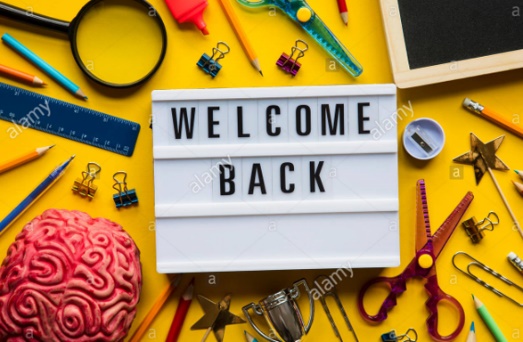 Za ogrevanje poglej posnetek o hišnih opravilih:https://www.youtube.com/watch?v=S8knZEVNkiUPreglej vaje v DZ 98/3+4.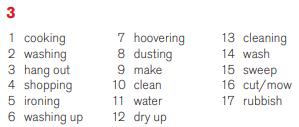 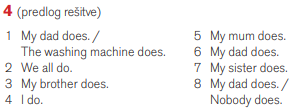 Reši vaje:- DZ 133/1- DZ 100-103/6, 8, 11 (samo te tri naloge)- kdor želi lahko reši še: DZ 99+100/5ab